Sun Aug 21, 200Dress Code -- Shirt and PantiesOne of the cutest looks a girl can have is the "shirt and panties" get-up. Here's a girl who makes it work for her: 




As you can see, her shirt and panties really aren't necessary. She knows it, and she's OK with that. The fact that her tits and pussy are perfectly clear even while she's fully dressed makes her comfortable with the idea of taking these clothes off. 




Here's another girl with the same idea. This girl has cute little ones, which are snugly covered by this tight-fitting shirt. 



Since her boobs are no bigger than those of many boys, she doesn't see why she can't take off her shirt, just as the boys do. I'm inclined to agree with her. 



And having removed her shirt, some girls feel a little silly wearing just panties. I don't blame them. This girl has a burning desire to rid herself of her cute little pink panties: 



Such a nice look, the shirt-and-panties look. I'm all in favor of it! 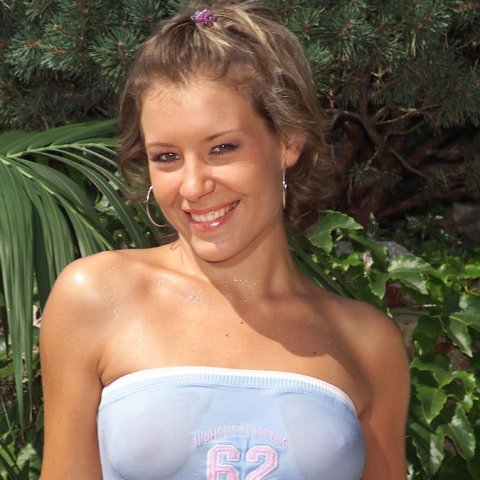 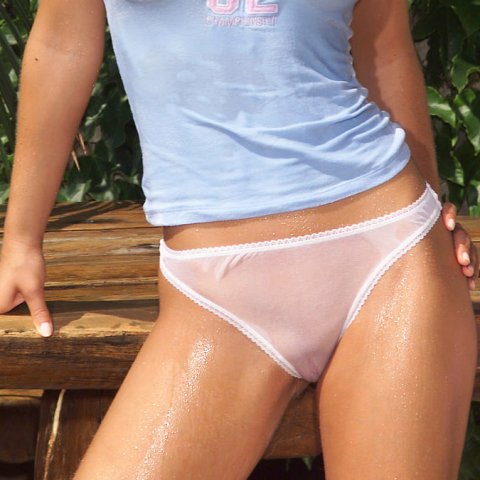 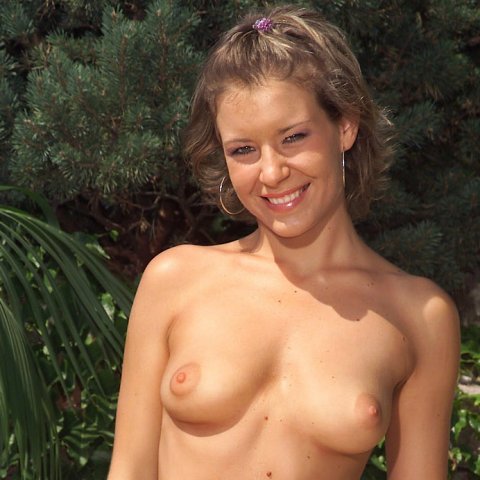 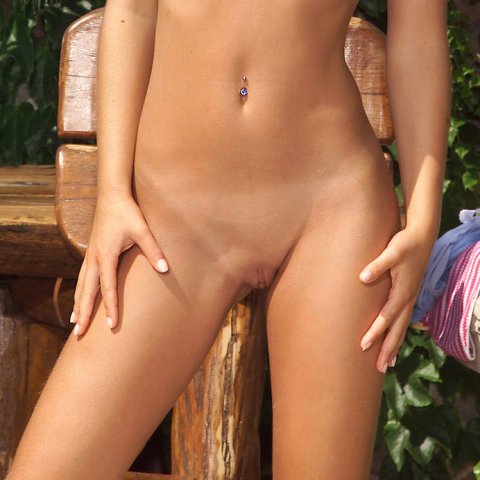 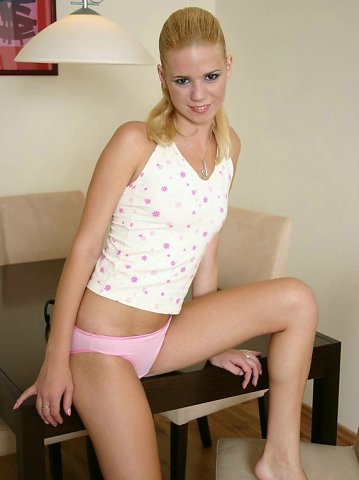 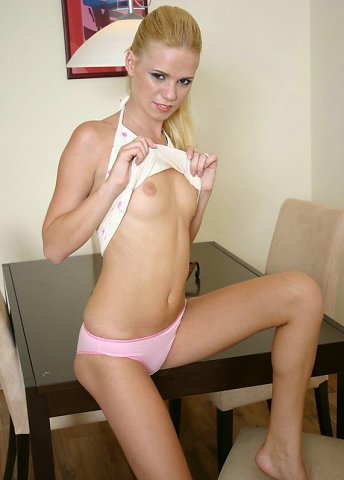 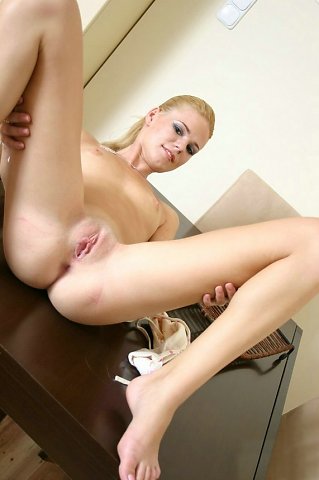 